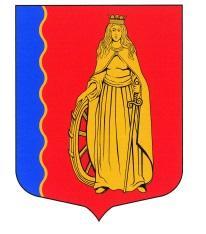 МУНИЦИПАЛЬНОЕ ОБРАЗОВАНИЕ«МУРИНСКОЕ ГОРОДСКОЕ ПОСЕЛЕНИЕ»ВСЕВОЛОЖСКОГО МУНИЦИПАЛЬНОГО РАЙОНАЛЕНИНГРАДСКОЙ ОБЛАСТИСОВЕТ ДЕПУТАТОВ ЧЕТВЕРТОГО СОЗЫВАРЕШЕНИЕ«10» марта 2021 г.                           г. Мурино                                              № 129В соответствии с пунктом 11.1 статьи 35 Федерального закона от 06.10.2003 № 131-ФЗ «Об общих принципах организации местного самоуправления в Российской Федерации», совет депутатов принял РЕШЕНИЕ:1. Принять отчёт главы администрации муниципального образования «Муринское городское поселение» Всеволожского муниципального района Ленинградской области о результатах деятельности за 2020 год, согласно приложению к настоящему решению.2. Признать деятельность администрации муниципального образования «Муринское городское поселение» Всеволожского муниципального района Ленинградской области за 2020 год удовлетворительной.3. Опубликовать настоящее решение в газете «Муринская панорама» и на официальном сайте в информационно-телекоммуникационной сети Интернет.4. Настоящее решение вступает в силу с момента его опубликования.5. Контроль исполнения настоящего решения возложить на постоянно действующую депутатскую комиссию по вопросам местного самоуправления, гласности, использования земель, законности и правопорядку.Глава муниципального образования                                               Д.В. КузьминПриложение к решению совета депутатов МО «Муринское городское поселение» Всеволожского муниципального района Ленинградской области от «10» марта» 2021 г. № 129ОТЧЕТ главы администрации муниципального образования «Муринское городское поселение» Всеволожского муниципального района Ленинградской области за 2020 годВ соответствии с требованиями Федерального закона от 06.10.2003 №131-ФЗ «Об общих принципах организации местного самоуправления в Российской Федерации», представляю отчёт о деятельности администрации муниципального образования «Муринское городское поселение» Всеволожского муниципального района Ленинградской области за 2020 год.Сегодняшний уровень социально-экономического развития муниципального образования – это итог совместной деятельности администрации, подведомственных учреждений, взаимодействующих организаций и жителей поселения, основная цель которой остаётся неизменной: создание комфортной городской среды. В состав муниципального образования входят два населённых пункта: город Мурино, являющийся административным центром поселения, и деревня Лаврики. Для удобства осуществления полномочий и обслуживания территории, площадь города Мурино разделена на три микрорайона: Западный, Центральный и Восточный.В 2020 году, как и в предыдущие годы, прослеживалась тенденция увеличения жителей: количество зарегистрированных по месту жительства по сравнению с прошлым годом выросло на 20%, и на 01.01.2021 составило около 80 000 чел. Родилось 1 351 человек, умерло 176 человек. Несмотря на эпидемиологическую ситуацию, сложившуюся в 2020 году в связи с распространением новой коронавирусной инфекции (COVID-19), сохраняется тенденция как естественного, так и миграционного прироста населения.Главным финансовым инструментом для достижения стабильности социально-экономического развития поселения служит бюджет.Общий объем доходов за 2020 год, поступивших в бюджет муниципального образования, составляет 414 млн. 901,7 тыс. рублей, что составляет 117 % от утверждённых показателей.В денежном выражении превышение составило 60 млн. 75 тыс. рублей. Основными составляющими доходной части бюджета являются налоговые доходы, неналоговые доходы и безвозмездные поступления в бюджет.Поступление в бюджет налоговых доходов в 2020 году составило 243 млн. 22,6 тыс. рублей. Это 125,2% от бюджетных назначений на 2020 год. По сравнению с аналогичным периодом прошлого года, поступление налоговых доходов увеличилось на 51 млн. 737,9 тыс. рублей.В состав налоговых доходов входит: налог на доходы физических лиц, налоги на товары (работы, услуги), реализуемые на территории Российской Федерации - акцизы, налог на имущество физических лиц, зачисляемый в бюджеты поселений, земельный налог.Остановимся более подробно на каждом виде налоговых доходов:налог на доходы физических лиц в сумме 114 млн. 118,2 тыс. рублей. По сравнению с аналогичным периодом прошлого года поступление дохода увеличилось на 49 млн. 716,2 тыс. рублей;налоги на товары (работы, услуги), реализуемые на территории РФ (акцизы) 719,4 тыс. рублей. По сравнению с аналогичным периодом прошлого года поступление дохода уменьшилось на 62,3 тыс. рублей;налог на имущество физических лиц, зачисляемый в бюджеты поселений, 3 млн. 975,6 тыс. рублей. По сравнению с аналогичным периодом прошлого года поступление дохода увеличилось на 1 млн. 50,7 тыс. рублей;земельный налог 124 млн. 209,4 тыс. рублей. По сравнению с аналогичным периодом прошлого года поступление дохода увеличилось на 1 млн. 57,2 тыс. рублей.Учёт полноты и своевременности перечисления налогов, согласно Налоговому кодексу Российской Федерации, ведёт Федеральная налоговая служба.Доля налоговых доходов за 2020 год составила 58,6 % от общего объёма доходов. Поступление неналоговых доходов в 2020 году составило 20 млн. 182,2 тыс. рублей. По сравнению с аналогичным периодом прошлого года поступление дохода увеличилось на 9 млн. 679,1 тыс. рублей.К неналоговым поступлениям относятся доходы от использования имущества, находящегося в муниципальной собственности (аренда имущества), доходы от компенсации затрат, доходы от продажи земельных участков и имущества.Более подробно по каждому из видов неналоговых поступлений:доходы от сдачи в аренду имущества, находящегося в оперативном управлении, составили 1 млн. 563,7 тыс. рублей (ООО «Новая Водная Ассоциация», АО «Теплосеть Санкт-Петербурга»);доходы, полученные в виде арендной платы на земельные участки, государственная собственность на которые не разграничена, составили 4 млн. 177 тыс. рублей (ООО «Северная Компания», ООО «Ювента», ООО «Поток», ООО «Платформа», Общественная организация Санкт-Петербургское городское и Ленинградское областное отделение Всероссийского общества автомобилистов и др.);доходы в виде арендной платы на земли, находящиеся в собственности поселений 2 млн. 423 тыс. рублей (ООО «Статус»);штрафы, санкции, возмещение ущерба 27,0 тыс. рублей; прочие доходы от компенсации затрат бюджета городских поселений 318,8 тыс. рублей;доходы от продажи земельных участков 6 млн. 551,6 тыс. рублей (ООО «Северная компания», ЗАО «Санкт-Петербург Дивелэпмэнт», физические лица);прочие доходы от компенсации затрат бюджетов городских поселений 3 млн. 523,4 тыс. рублей.Доля доходов от использования и продажи имущества составила 4,9% от общего объёма доходов.Безвозмездные поступления в 2020 году составили 151 млн. 696,9 тыс. рублей.Безвозмездные поступления включают: субвенции на осуществление первичного воинского учёта, межбюджетные трансферты, передаваемые бюджетам для компенсации дополнительных расходов, возникших в результате решений, принятых органами власти другого уровня, а также целевые субсидии.В том числе:безвозмездные поступления от других бюджетов бюджетной системы Российской Федерации составили: 89 млн. 538,6 тыс. рублей (дотации);субвенции бюджетам поселений на осуществление первичного воинского учёта на территориях, где отсутствуют военные комиссариаты 1 млн. 849,4 тыс. рублей;субсидии на обеспечение мероприятий по переселению граждан из аварийного жилищного фонда 44 млн. 966,9 тыс. рублей; субсидии бюджетам поселений на реализацию программ формирования современной городской среды 9 млн. 950 тыс. рублей;субсидии бюджетам бюджетной системы на софинансирование капитальных вложений в объекты муниципальной собственности 4 млн. 892,5 тыс. рублей.Доля поступлений от субсидий, субвенций и межбюджетных трансфертов составляет 36,6%. Объем расходов бюджета муниципального образования за 2020 год составил 349 млн. 122,1 тыс. рублей, при утверждённом плане 356 млн. 2 тыс. рублей, что составляет 98,1%.Бюджет муниципального образования программный. В 2020 году предусматривалось финансирование следующих программ:«Повышение качества жизни населения муниципального образования «Муринское городское поселение» Всеволожского муниципального района Ленинградской области;«Безопасность МО «Муринское городское поселение»;«Развитие культуры, поддержка молодёжи и развитие физической культуры и спорта в МО «Муринское городское поселение»;«Приобретение квартир для граждан, подлежащих переселению из ветхого и аварийного жилья, находящегося на территории МО «Муринское городское поселение» Всеволожского муниципального района Ленинградской области на 2020-2022 годов»;«Адресная социальная поддержка жителей МО «Муринское городское поселение».«Формирование комфортной городской среды».На реализацию этих программ были израсходованы бюджетные средства в сумме 143 млн. 51,6 тыс. рублей.Непрограммные расходы составили 206 млн. 70,5 тыс. рублей. Данные расходы включают в себя:расходы на обеспечение деятельности подведомственных учреждений (МКУ «Центр муниципальных услуг», МБУ «СРТ», МБУ «РГ «Муринская панорама», МАУ «МУК»).Расходы по разделам включают в себя:Расходы на содержание совета депутатов:1 млн. 859,5 тыс. рублей (з/плата и налоги главы муниципального образования);2 млн. 203,9 тыс. рублей (компенсация затрат депутатам совета депутатов).Расходы на содержание администрации:41 млн. 658,3 тыс. рублей (з/плата и налоги аппарата администрации, оплата услуг связи, оплата договоров на типографские работы, услуги по обслуживанию, ремонту и приобретению оргтехники, оплата договоров по сопровождению программных продуктов, информационных услуг, покупка материальных запасов, основных средств).Расходы на обеспечение проведения выборов 2 млн. 633,9 тыс. рублей (оснащение и организация бесперебойного функционирования деятельности участковых избирательных комиссий на территории муниципального образования, число которых в 2020 году достигло 21 ед.).Другие общегосударственные вопросы 984.7 тыс. рублей (затраты на стипендии лучшим ученикам МО «Муринское городское поселение», услуги по оплате печатной продукции, оценка имущества, штрафы по судебным искам).Обеспечение деятельности муниципального казённого учреждения «Центр муниципальных услуг» 21 млн. 348,1 тыс. рублей (з/плата и налоги сотрудников учреждения, услуги по обслуживанию оргтехники, оплата договоров по сопровождению программных продуктов, информационных услуг, приобретение и ремонт оргтехники, покупка материальных запасов, основных средств).Мобилизационная и вневойсковая подготовка 1 млн. 849,4 тыс. рублей (з/плата работников ВУС, канцелярские расходы, обслуживание программы «Воинский учёт»).Национальная безопасность 1 млн. 168,3 тыс. рублей (охранные услуги, оплата по договорам по содержанию пожарных водоёмов, гидрантов, системы оповещения).Дорожное хозяйство 27 млн. 394,4 тыс. рублей (ремонт и содержание дорог).Другие вопросы в области национальной экономики 3 млн. 618,9 тыс. рублей (выполнение проектно-изыскательских работ).Жилищное хозяйство 86 млн. 124,7 тыс. рублей (переселение граждан из ветхого и аварийного жилья).Коммунальное хозяйство 5 млн. 150,0 тыс. рублей (выполнение проектно-изыскательских работ по реконструкции ТП-463, газификация д. Лаврики).Благоустройство 25 млн. 121,0 тыс. рублей (содержание и уборка территории, детских, спортивных площадок; уборка мусора, спил деревьев, оплата уличного освещения).Обеспечение деятельности муниципального автономного учреждения «Муниципальная управляющая компания» 39 млн. 632,5 тыс. рублей (з/плата и налоги сотрудников учреждения, выполнение муниципального задания).Обеспечение деятельности муниципального бюджетного учреждения «Содержание и развитие территории» 77 млн. 316,3 тыс. рублей (з/плата и налоги сотрудников учреждения, выполнение муниципального задания).Молодёжная политика и оздоровление детей   685,6 тыс. рублей (затраты по проведению мероприятий, организация летнего трудового отряда).Культура 2 млн. 552,3 тыс. рублей (проведение праздничных мероприятий).Социальная политика 241,0 тыс. рублей (оказание помощи жителям, попавшим в трудную жизненную ситуацию).Физическая культура и спорт 56,3 тыс. рублей (проведение спортивных мероприятий).Обеспечение деятельности муниципального бюджетного учреждения «РГ «Муринская панорама» 7 млн. 505,0 тыс. рублей (з/плата и налоги сотрудников учреждения, выполнение муниципального задания).В целом исполнение бюджета по расходам за 2020 год составило 98,1%.2020 год был тяжёлым и сложным в связи с распространением новой коронавирусной инфекции (COVID-19). На территории муниципального образования регулярно проводилась дезинфекционная обработка детских и спортивных площадок, остановочных павильонов, дорог, управляющие компании проводили дезинфекцию подъездов и мест общего пользования в своих многоквартирных жилых домах. Сотрудники администрации, совместно с представителями профильных комитетов Правительства Ленинградской области, администрацией Всеволожского муниципального района, сотрудниками правоохранительных органов и добровольными народными дружинами района и нашего города, проводили регулярные рейды по соблюдению масочного режима, а также рейды по проверке соблюдения субъектами малого и среднего предпринимательства ограничительных мер.  Несмотря на сложившуюся эпидемиологическую обстановку, работа администрации в 2020 году была направлена не только на проведение профилактических мер по предотвращению распространения новой коронавирусной инфекции, но и на развитие дорожной инфраструктуры, обслуживание территории и благоустройство.В 2020 году программы благоустройства на территории муниципального образования, как и в предыдущие годы, реализовывали два муниципальных учреждения: МБУ «Содержание и развитие территории» и МАУ «Муниципальная управляющая компания».В Центральном микрорайоне города Мурино за обслуживание территории отвечало Муниципальное бюджетное учреждение «Содержание и развитие территории» (МБУ «СРТ»).За 2020 год, в рамках муниципального задания, учреждение выполнило большой перечень работ: это обслуживание светофорного поста и дорожных знаков; обслуживание сетей уличного освещения; содержание и уборка дорог; территории, включающей в себя газоны, тротуары, пешеходные дорожки, детские и спортивные площадки; обслуживание ливневой канализации и уборку несанкционированных свалок мусора.В прошедшем году учреждение организовывало и проводило работу по содержанию и обслуживанию следующих объектов: многоквартирного дома по ул. Оборонная д.32 (общежитие), включающую работы по ремонту электрики и восстановлению электроснабжения, а также консервацию здания после проведённого расселения, на котором я подробно остановлюсь позже;детских и спортивных площадок – всего 18 объектов.В плановом порядке проводились работы по содержанию дорог местного значения, находящихся в оперативном управлении МБУ «СРТ», а именно:по ремонту трещин и выбоин асфальтобетонных покрытий автомобильных дорог и проездов площадью 290 кв. м.;по установке секций искусственных дорожных неровностей по ул. Боровая;по устройству верхнего слоя из асфальтобетонной крошки с уплотнением по ул. Лесная;по установке дорожных знаков и искусственных дорожных неровностей по проезду Бичурина;по установке дорожных знаков, искусственных дорожных неровностей и нанесению дорожной разметки на ул. Новая. Кроме того, учреждением проведены сезонные работы по озеленению территории, по борьбе с клещами и борщевиком, а также работы по спилу аварийных деревьев (62 шт.) и по санитарной обрезке деревьев. В течение 2020 года проводились работы по украшению территории в праздничные дни (дополнительно закуплено около 200 флагов). Произведены работы по ремонту баннеров и новогодних световых консолей.  Особенно хочу отметить, что в 2020 году город Мурино впервые участвовал в федеральном проекте «Формирование комфортной городской среды», благодаря чему были проведены работы по благоустройству общественной территории «Школьный спуск», расположенной от ул. Садовой до Школьного моста, где появилась современная площадка для детских игр, занятий спортом и отдыха. Реализация программы осуществлялась МБУ «СРТ».Учреждением также выполнены работы по разработке дизайн-проектов: благоустройства набережной реки Охта от пешеходного моста до Токсовского шоссе, благоустройства набережной реки Охта от пешеходного моста до ЖК «Новое Мурино» и благоустройства общественной территории вдоль улиц Шувалова и Графская.Разработана комплексная схема организации дорожного движения муниципального образования (КСОДД), в рамках которой был разработан проект организации дорожного движения. Проведены работы по ремонту дорожного покрытия и пешеходных дорожек г. Мурино.Таким образом, МБУ «СРТ» в полном объёме исполнило муниципальное задание, а также муниципальные и региональные программы.Западный микрорайон города Мурино обслуживало Муниципальное автономное учреждение «Муниципальная управляющая компания» (МАУ «МУК»).В рамках муниципального задания, данным учреждением тоже был выполнен большой комплекс работ по содержанию территории, ремонту дорог и тротуаров, обустройству газонов, ограждений, ливневой канализации, оформлению территории Западного микрорайона к праздничным мероприятиям. Площадь уборки дорог и тротуаров общего пользования микрорайона составляет около 200 тыс. кв. м. В схему уборки также включён участок дороги по ул. Верхняя («прокол под КАД»).В рамках повышения безопасности дорожного движения хочу отметить:установленные светофорные посты на пересечении улицы Шувалова с бульваром Менделеева и Петровским бульваром; установку остановочного пункта на Шоссе в Лаврики.	В рамках благоустройства и содержания территории:работы по ремонту и установке пешеходного ограждения у станции метрополитена «Девяткино» со стороны Западного микрорайона;обёртывание опор уличного освещения металлической сеткой в целях препятствования расклейки рекламы;химическую обработку от борщевика Сосновского (в мкр. Западный г. Мурино и дер. Лаврики);содержание детских и спортивных площадок в дер. Лаврики (3 шт.);обслуживание линий электропередач и уличного освещения ул. Шоссе в Лаврики г. Мурино и д. Лаврики;обеспечение эксплуатационно-технического обслуживания здания котельной в дер. Лаврики, обеспечивающей теплом детский сад, ФАП и 7 многоквартирных жилых домов.Кроме того, заключён договор на работы по монтажу трубы, дренажного колодца и очистке канавы для отвода линевых стыков по ул. Садовой г. Мурино, а также договор на замену бетонного лотка для отвода ливневых канализаций стоков на въезде на территорию дома по адресу Шоссе в Лаврики д. 33 (срок выполнения работ по договорам – май текущего года).В конце 2020 года принято решение о реформировании МАУ «МУК» и создании новой организации (МБУ «Центр благоустройства и строительства»), за которой, в первую очередь, будет закреплена реализация муниципальных программ в части благоустройства, озеленения и развития территории. МБУ «СРТ», в свою очередь, с текущего года отвечает за содержание территории всего муниципального образования. Большая работа проведена отделом ЖКХ и благоустройства администрации.В 2020 году были заключены 2 муниципальных контракта на капитальный ремонт двух участков автомобильных дорог местного значения по ул. Боровой и ул. Оборонной г. Мурино. В течение прошедшего года рассмотрено около 350 заявок на согласование маршрутов транспортных средств, осуществляющих перевозку крупногабаритных и (или) тяжеловесных грузов, из них по 345 заявкам было принято положительное решение.В рамках подпрограммы «Газификация Ленинградской области» государственной программы «Обеспечение устойчивого функционирования и развития коммунальной и инженерной инфраструктуры и повышение энергоэффективности в Ленинградской области» по объекту: «Распределительный газопровод д. Лаврики», проведена работа по заключению договора на экспертизу проектно-сметной документации в ГАУ «Леноблгосэкспертиза» (с выполнением контракта на проектно-изыскательские работы). В результате, по данному проекту было получено положительное заключение экспертизы. Положительное заключение экспертизы проектно-сметной документации в рамках подпрограммы «Энергетика Ленинградской области» указанной государственной программы также получено по объекту: «Трансформаторная подстанция № 463 в г. Мурино, кабельная линия 6 кВ, кабельная линия 0,4 кВ».Проведена работа по ежегодной актуализации схем теплоснабжения муниципального образования на 2021 год, водоснабжения и водоотведения. Кратко остановлюсь на жилищном хозяйстве. Жилой фонд на 01.01.2021 г. составляет 206 многоквартирных дома (более 93,5 тысячи квартир), из них за 2020 год введено в эксплуатацию 13 многоквартирных домов.Число управляющих организаций, оказывающих услуги по содержанию и управлению жилым фондом, достигло 40 юридических лиц.На территории муниципалитета оставался один многоквартирный жилой дом, признанный аварийным – бывшее общежитие № 32 по ул. Оборонной г. Мурино, которое было полностью расселено к концу 2020 года. В рамках основного мероприятия «Ликвидация аварийного жилищного фонда на территории Ленинградской области» подпрограммы «Содействие в обеспечении жильём граждан Ленинградской области» государственной программы «Формирование городской среды и обеспечение качественным жильём граждан на территории Ленинградской области», с использованием бюджетных средств Ленинградской области (порядка 45 млн. рублей) и муниципального образования (более 35 млн. рублей), 20 семей получили отдельное благоустроенное жильё на территории города по договору социального найма. Таким образом, на сегодняшний день, на территории муниципального образования аварийное и непригодное для проживания жильё отсутствует полностью.В 2020 году проведено 8 заседаний жилищно-бытовой комиссии, по результатам которых принято на учёт нуждающихся в улучшении жилищных условий для участия в жилищных программах, реализуемых на территории Ленинградской области – 10 семей (36 человек). Сняты с учёта в связи с получением благоустроенных жилых помещений – 5 семей (9 человек). Двум семьям, оказавшимся в трудной жизненной ситуации, оказана материальная помощь из бюджета муниципального образования на сумму 76,8 тыс. руб.По состоянию на 01.01.2021 г. на учёте по улучшению жилищных условий состоит 45 семей (116 человек), для участия в жилищных программах – 63 семьи (201 человек).В течение 2020 года велась работа по передаче имущества из частной собственности организаций-застройщиков, осуществляющих строительство объектов недвижимости на территории г. Мурино, в собственность муниципального образования. В результате чего, в муниципальную собственность принято 8 земельных участков общей площадью 72 769 кв. м., 11 объектов недвижимости: 4 автодороги протяжённостью 2 798 м., 6 сооружений (сети наружного освещения) протяжённостью 5 025 м., 1 сооружение ливневой канализации протяжённостью 977 м. Указанное имущество передано подведомственным учреждениям для его содержания.Также, в 2020 году велась работа по оформлению правоустанавливающих документов на земельный участок, на котором расположено Старое Муринское кладбище. Участок предоставлен на праве постоянного (бессрочного) пользования МБУ «Содержание и развитие территории» для осуществления полномочий в части организации ритуальных услуг и содержания мест захоронения на территории муниципального образования. На основании Областного закона от 29.12.2015 № 153-оз, в 2020 году осуществлена безвозмездная передача 47 объектов движимого/недвижимого имущества водоснабжения и водоотведения из муниципальной собственности в государственную собственность Ленинградской области.Хочу отметить, что, несмотря на положительную динамику в решении вопросов жизнедеятельности муниципалитета, у нас по-прежнему много проблем в этой сфере. Администрация своевременно реагирует на различные нештатные ситуации в ЖКХ, устраняя недостатки и недочёты, а также привлекает жителей муниципального образования к совместным решениям вопросов благоустройства – так, в прошедшем году совместно с активными жителями города, на территории муниципального образования было высажено порядка 750 саженцев. В области градостроительной деятельности в течение 2020 года состоялось 6 заседаний комиссии по подготовке правил землепользования и застройки, на которых было рассмотрено около 200 предложений от физических и юридических лиц.Приказом комитета градостроительной политики Ленинградской области от 15.04.2020 № 16 «О внесении изменений в правила землепользования и застройки муниципального образования «Муринское сельское поселение» Всеволожского муниципального района Ленинградской области» внесены необходимые корректировки в ПЗЗ для возможности размещения здания отдела полиции в городе Мурино. Приказом комитета градостроительной политики Ленинградской области от 30.12.2020 № 81 «Об утверждении правил землепользования и застройки муниципального образования «Муринское городское поселение» Всеволожского муниципального района Ленинградской области» завершена продолжительная работа администрации по внесению изменений в Правила землепользования и застройки территории. В рамках подготовки проекта, были проведены публичные слушания в деревне Лаврики и в городе Мурино,Кроме того, по результатам проведённых публичных слушаний, на территории Муринского городского поселения:Подготовлена и утверждена документация по проекту планировки территории и проекту межевания территории, включающей земельные участки с кадастровыми номерами 47:07:0722001:9760, 47:07:0722001:873, 47:07:0722001:871, 47:07:0722001:4699, 47:07:0722001:9759 и расположенной в северо-западной части г. Мурино.ООО «Максима» предоставлено разрешение на отклонение от предельных параметров разрешённого строительства для объекта образования (школа на 1175 мест) на земельном участке с кадастровым номером 47:07:0722001:371.В области архитектуры за 2020 год было рассмотрено 21 заявление о выдаче разрешения на строительство, из которых по 8 заявлениям выданы мотивированные отказы, по 3 материалы были отозваны заявителем, 10 рассмотрены положительно и получили разрешения на строительство, в том числе 6 на строительство объектов производственно-складского назначения на территории производственной зоны; 2 на объекты розничной торговли по ул. Новой и Шоссе в Лаврики г. Мурино; 1 на ветеринарную лечебницу на Центральной ул. г. Мурино; 1 на реконструкцию нежилого здания для размещения объекта общественного питания на Екатерининской ул. города.Рассмотрено 5 заявлений о выдаче разрешений на ввод объектов в эксплуатацию, из которых по 2 заявлениям выданы мотивированные отказы, а на 3 выданы разрешения на ввод объектов в эксплуатацию, в том числе на 2 объекта производственно-складского назначения на территории производственной зоны и 1 магазин розничной торговли по ул. Новой г. Мурино. Рассмотрено 13 уведомлений о планируемых строительстве или реконструкции объекта индивидуального жилищного строительства (ИЖС) или садового дома; 11 уведомлений об окончании строительства или реконструкции объекта ИЖС или садового дома; 47 заявлений о размещении объекта на землях или земельных участках, находящихся в государственной или муниципальной собственности, без предоставления земельных участков и установления сервитутов (по результатам выдано 29 решений о размещении объектов - преимущественно сетей газоснабжения); 50 заявлений по вопросам перепланировки жилых и нежилых помещений и 1 вопрос по переводу жилого помещения в нежилое. В рамках Жилищного кодекса было проведено 6 заседаний постоянно действующей межведомственной комиссии по рассмотрению вопросов перевода жилого помещения в нежилое, и нежилого помещения в жилое, переустройству и (или) перепланировке жилого и нежилого помещений всех форм собственности на территории муниципального образования, на которых рассмотрено 22 вопроса, по 13-ти вынесено положительное решение. Также, были рассмотрены с выходом в адрес 17 заявлений по приёмке после перепланировки и переустройства и 7 заявлений по приёмке переустройства и(или) перепланировки после перевода из жилого в нежилое. Было проведено 8 заседаний комиссии по приёмке выполненных ремонтно - строительных работ после завершения переустройства и (или) перепланировки жилого (нежилого) помещения. В рамках муниципального земельного контроля сотрудниками администрации проведено 13 плановых выездных и документарных проверок физических лиц, в соответствии с Планом проведения плановых проверок граждан в рамках проведения муниципального земельного контроля на 2020 год. В ходе проведения проверок выявлены нарушения земельного законодательства у 10-ти проверяемых физических лиц, результаты проверок направлены в органы Росреестра, Росприроднадзора, Россельхознадзора и в административную комиссию администрации Всеволожского муниципального района. На основании направленных документов, Управлением Росреестра по Ленинградской области было возбуждено 7 дел об административных правонарушениях и вынесены Постановления о назначении административных наказаний, максимальных для физических лиц, общей суммой 55 тыс. рублей (основными нарушениями земельного законодательства были нецелевое использование земельного участка, самозахват близлежащего земельного участка и нарушение правил землепользования и застройки муниципального образования).В области землеустройства проведено 7 заседаний земельной комиссии, на которых рассмотрено около 50 вопросов. Приняты такие социально значимые решения, как постановка на кадастровый учёт земельного участка под памятником «Жителям посёлка Мурино и его окрестностей, погибшим в годы Великой Отечественной войны», расположенного по ул. Центральной г. Мурино; предоставление земельного участка многодетной семье; передача земельного участка для строительства физкультурно-спортивного комплекса в Западном микрорайоне города; и постановка на кадастровый учёт выше упомянутого кладбища по ул. Кооперативной.Заключено 4 соглашения о перераспределении земель и (или) земельных участков, государственная собственность на которые не разграничена и земельных участков, находящихся в частной собственности на территории муниципального образования (на общую площадь 1 301 кв. м.); 3 договора купли-продажи земельных участков (ООО Северная Компания, ООО «Охтинский разлив», и физ. лицо на площадь 2.8 га.).  Как уже было озвучено, в рамках реализации областного закона от 17.07.2018 № 75-оз, многодетной семье предоставлен земельный участок, расположенный по улице Садовой г. Мурино. Что касается работы администрации поселения с документооборотом и обращениями граждан, то здесь также отмечается тенденция роста. Так, за 2020 год поступило 6 876 входящих документов от организаций и 2 739 заявлений граждан, что на 17% и 44% больше по сравнению с 2019 годом. Подготовлено 4 755 ответов на запросы, выдано 248 справок различного характера. Издано 337 постановлений и 104 распоряжений по основным вопросам, 293 распоряжения по кадрам. Введена инструкция по делопроизводству, касающаяся, в первую очередь, перехода администрации на систему электронного документооборота (СЭД).На воинском учёте в поселении состоит 9 297 человек, что на 25% больше по сравнению с 2019 годом. За прошедший год работниками военно-учётного стола было проведено 6 проверок по вопросам ведения воинского учёта и бронирования граждан, пребывающих в запасе, в организациях. Недостатков не выявлено.Общее количество граждан, вызываемых на мероприятия, связанные с призывом в Вооружённые Силы Российской Федерации, за год составило 1 474 человека, в Вооружённые силы РФ призваны 55 человек. В течение года администрация, в частности работники сектора торговли, предпринимали меры по соблюдению правил торговли на территории муниципалитета. Проводилась работа по выявлению и демонтажу незаконно установленных нестационарных торговых объектов, разработана и утверждена новая схема размещения НТО на территории муниципального образования.Регулярно проводились рейды с целью выявления нарушений. Составлено 30 административных материалов, по 28 из них приняты решения о наложении штрафа в размере от 500 до 1500 рублей.По состоянию на 01.01.2021 г. в реестре субъектов предпринимательства числятся 550 субъектов малого и среднего предпринимательства, осуществляющих свою деятельность на территории муниципального образования. Работают множество супермаркетов и продуктовых магазинов шаговой доступности, рестораны, кафе, кондитерские и пекарни, магазины одежды и обуви для взрослых и детей, магазины мебели, стройтоваров и многое другое, что по нормативам в полной мере обеспечивает население услугами общественного питания, торговли и бытового обслуживания. В течение года администрация большое внимание уделяла вопросам обеспечения безопасности жизнедеятельности жителей поселения, гражданской обороне, защите населения и территории от чрезвычайных ситуаций, соблюдению первичных мер пожарной безопасности, профилактике правонарушений и террористических угроз. Территорию муниципального образования обслуживают 4 участковых уполномоченных полиции 87 отдела полиции УМВД России по Всеволожскому району Ленинградской области. Для поддержания и охраны общественного порядка ежедневно в период с 20:00 до 08:00 выделяется экипаж отдельной роты патрульно-постовой службы УМВД, а также проводятся регулярное патрулирование территории муниципального образования сотрудниками Полка ППСП ГУ МВД России по СПб и ЛО.Ежегодно заключается договор на оказание услуг по профилактике терроризма и экстремизма, а также поддержания общественной безопасности на территории муниципалитета. Общественную безопасность на улицах города (помимо сотрудников 87 отдела полиции и участковых) обеспечивает добровольная народная дружина «Муринский патруль». Кроме того, на территории муниципального образования установлено 56 муниципальных видеокамер с выводом информации в круглосуточную дежурно-диспетчерскую службу администрации, ведётся установка видеокамер наружного наблюдения в УК, ТСЖ и на объектах экономики. В течение 2020 года, как я уже говорил, проведён комплекс профилактических мероприятий по предотвращению распространения новой коронавирусной инфекции (COVID-19), а именно профилактические рейды, в ходе которых были осуществлены 923 проверки организаций различных форм собственности, составлены 4 протокола об административном правонарушении и вынесено 4 определения о возбуждении дела об административном правонарушении.	Одним из актуальных вопросов является профилактика дорожно-транспортного травматизма на территории муниципального образования. В адрес администрации поступают жалобы от населения г. Мурино о систематических нарушениях правил дорожного движения со стороны водителей транспортных средств, в том числе водителей такси, у станции метро «Девяткино» на выходе в Западный микрорайон. Совместно с Управлением по транспорту Ленинградской области и отделом ГИБДД УМВД России по Всеволожскому району ЛО, на данном участке автомобильной дороги проводятся регулярные рейды по выявлению лиц, нарушающих ПДД и осуществляющих перевозку пассажиров без соответствующего разрешения (лицензии). Однако, проводимые профилактические рейды и работа эвакуаторов имеют краткосрочный положительный эффект и по истечению небольшого промежутка времени водители транспортных средств, продолжают парковать автомобили на данном участке дороги. Аналогичная ситуация складывается с соблюдением скоростного режима в жилой зоне на улице Садовой г. Мурино.	В настоящее время, рассматривается вопрос установки комплекса фото-фиксации нарушения правил дорожного движения на участке автомобильной дороги около станции метро «Девяткино» на выходе в Западный микрорайон (нарушение требований дорожных знаков и дорожной разметки) и установки стационарных рубежей автоматической фото- и видео-фиксации нарушения ПДД на выезде из ЖК «Новое Мурино» на ул. Садовую (нарушение требований дорожных знаков) и на улице Садовой (нарушение скоростного режима).	Также, на протяжении 2020 года остро стоял вопрос обеспечения экологической безопасности территории муниципального образования, в частности касающийся многочисленных жалоб жителей на предприятия, расположенные в производственной зоне города (компании по производству и фасовке чайно-кофейной продукции ООО «Фаворит» и компании по утилизации медицинских отходов ООО «Мед-Экология»). На сегодняшний день, деятельность ООО «Мед-Экология» на территории муниципального образования прекращена, а на предприятии ООО «Фаворит» установлено оборудование по плазмокаталитической очистке газовых выбросов PLAZKAT (с системой предварительной очистки от взвешенных веществ).Прошедший 2020 год, несмотря на сложную эпидемиологическую обстановку, ознаменовался сразу несколькими значимыми событиями: открытие развязки с КАД в Западном микрорайоне города, а также детской поликлиники и терапевтического отделения для взрослых на Воронцовском бульваре г. Мурино (структурных подразделений ГБУЗ ЛО «Токсовская межрайонная больница»). На Екатерининской улице г. Мурино открыт фонтан с разноцветной подсветкой, которая включается в вечернее время. Установка фонтана – один из этапов благоустройства пешеходного бульвара на Екатерининской улице, в рамках которого также было выполнено мощение с контрастным рисунком, посажена липовая аллея, поставлены скамейки, фонари и урны, оборудована велодорожка в обе стороны, нанесена дорожная разметка на пешеходные переходы, ведущие к бульвару. 1 сентября 2020 года свои двери для учеников распахнул новый современный Центр образования, ставший 4-ой средней общеобразовательной школой на территории муниципального образования. В новой школе в День знаний открытый «Урок Победы» для кадетского класса лично провели Губернаторы г. Санкт-Петербурга и Ленинградской области.Также, в 2020 году на территории г. Мурино открылись 3 новых детских сада. Таким образом, по состоянию на 01.01.2021 года на территории муниципального образования расположены 4 средние общеобразовательные школы на 4 274 места, и 28 детских садов на 3 395 мест. Кроме того, на территории города работают 3 частных детских сада с ежемесячной родительской платой не выше 5 тыс. руб. за счёт субсидирования из бюджета Ленинградской области. Администрация продолжает работу по поощрению лучших учеников образовательных учреждений города персональными стипендиями: по итогам 2019 - 2020 учебного года трём стипендиатам из бюджета муниципального образования выплачены стипендии в размере 81 тыс. руб. На 2020 – 2021 учебный год утверждены кандидатуры уже 9 стипендиатов, сумма выплат составит 243 тыс. рублей.Не могу не отметить, что не остались в стороне и строительные компании города, которые в рамках областной благотворительной акции "Помоги учиться" подарили муринским школьникам из малообеспеченных и многодетных семей, находящимся на дистанционном обучении и не имеющим возможность обучаться в онлайн-режиме, около 150 планшетных компьютеров.Обязательным условием эффективной работы администрации является максимальная открытость деятельности, достоверность и доступность информации. Как и в предыдущие годы, действует официальный сайт муниципального образования, на котором размещаются нормативные документы, объявления для жителей, новости и другая актуальная информация. Регулярно проводится его обновление. Работа администрации публично освещается также в группах в социальных сетях информационно-телекоммуникационной сети Интернет. Это стало эффективным инструментом взаимодействия местного самоуправления и общественности. Я, как глава администрации, веду аккаунт в социальной сети «Instagram», созданный, в первую очередь, для оперативного донесения до жителей муниципального образования важной информации, получения обратной связи и поиска совместных решений тех или иных задач.Информационное обеспечение жителей поселения осуществляет подведомственное Муниципальное бюджетное учреждение «Редакция газеты «Муринская панорама». В 2020 году было выпущено 37 номеров, что на 10 выпусков больше как по муниципальному заданию, так и по сравнению с прошлым годом. В них были опубликованы более 200 статей: 72 редакционных статьи на различные актуальные темы, около 90 статей в интересах администрации и совета депутатов, более 50 статей для подведомственных муниципальных учреждений.  Редакцией газеты также были подготовлены и напечатаны более 300 листовок для информирования населения муниципального образования по борьбе с СОVID-19, и другая печатная продукция.В течение 2020 года сотрудниками учреждения были отсняты и подготовлены 25 короткометражных документальных фильма. На странице муниципальной газеты в социальной группе «Вконтакте» опубликовано в течение года около 1,5 тыс. постов. В современных условиях культура, спорт и молодёжная политика способны активно влиять на сферы общественной жизни. Данными направлениями деятельности занимается Муниципальное казённое учреждение «Центр муниципальных услуг» (МКУ «ЦМУ»).В первом квартале 2020 года учреждением подготовлены и проведены торжественные приёмы и праздничные концерты, посвящённые 76-летию полного освобождения Ленинграда от фашистской блокады и Дню защитника Отечества 23 февраля. Проведены 4 спортивных мероприятия (рождественский турнир по шахматам; турнир по волейболу, посвящённый Дню защитника Отечества; спортивно-развлекательные соревнования «Ишь-ты, Масленица» и товарищеский турнир по мини-футболу среди учащихся образовательных учреждений города).В апреле 2020 года депутаты совета депутатов нашего города, сотрудники администрации и МКУ «ЦМУ» адресно поздравляли муринских ветеранов с 75-летием Победы в Великой Отечественной войне. Подарки и поздравления получили 99 ветеранов Великой Отечественной войны, 7 из них – участники боевых действий. В связи со сложившейся эпидемиологической обстановкой, 75-ая годовщина празднования Победы в Великой Отечественной войне прошла в режиме онлайн: жители могли посмотреть трансляции возложения цветов и венков к памятным городским мемориалам, акцию «Бессмертный полк».5 сентября 2020 года в честь 271-летия Мурино на нескольких площадках города прошли концертно-игровые программы. На пр. Авиаторов Балтики открыт одноименный памятник в память о подвиге защитников блокадного Ленинграда; на улице Графской высажена «Аллея памяти».В течение года педагоги и сотрудники МКУ «ЦМУ» активно вели все занятия и мероприятия по муниципальной программе в режиме онлайн в социальных сетях. Активно проводились музыкальные видеопоздравления, театральные викторины. В связи с действующими ограничениями, новогодние утренники и муниципальные ёлки не проводились, но подарки всем семьям, которые относятся к социальному статусу, выдавались. Всего было выдано 600 подарков.Отдельно хотелось бы отметить большую работу, проведённую волонтёрами акции #МыВместе, которые не только неоднократно выходили на рейды по бесплатной раздаче средств индивидуальной защиты (гигиенических масок), приносили по заявкам заказанные продуктовые наборы и лекарства, но и скрашивали самоизоляцию пожилых жителей, поздравляя их с памятными датами.Важным событием в третьем квартале стало участие во Всероссийском конкурсе «Лучший работник сферы государственной молодёжной политики – 2020». По итогам всех этапов конкурса, специалист МКУ «ЦМУ» по молодёжной политике получила заслуженную награду – I место. Кроме того, в октябре 2020 года медалями и грамотами к ним за подписью Президента Российской Федерации «За бескорыстный вклад в организацию Общероссийской акции взаимопомощи МыВместе» были награждены как специалист по молодёжной политики МКУ «ЦМУ», так и один из волонтёров г. Мурино.В течение года проводилась совместная работа учреждения с комиссией по делам несовершеннолетних Всеволожского муниципального района. Сформирована делегация на областной молодёжный фестиваль по поддержке движения по волонтёрству (добровольчеству) «Время побеждать». В июле 2020 года традиционно работал молодёжный трудовой отряд, который второй год подряд является Губернаторским (проект «Губернаторский молодёжный трудовой отряд» создан Комитетом по молодёжной политике Ленинградской области для организации трудовой адаптации и занятости учащейся и студенческой молодёжи региона в возрасте от 14 до 17 лет в летний период).На сегодняшний день, на базе учреждения возобновили свою работу 15 клубных формирований, рассчитанных как для детей и молодёжи, так и для старшего поколения. Функционирует одна библиотека, книжный фонд которой на январь 2021 года составляет более 10 тыс. экземпляров. По-прежнему ведётся работа по обслуживанию уличных библиотек – так, в 2020 году библиотеки под открытым небом пополнились 500 экземплярами книг.Все, о чём говорилось выше, свидетельствует о том, что администрация, в рамках своих полномочий, выполняет большой объем работы по повышению качества жизни горожан, обеспечению безопасности и удовлетворению их культурных потребностей и общественных запросов.Спасибо за внимание!Глава администрации                                                                          А.Ю. БеловО результатах деятельности администрации муниципального образования «Муринское городское поселение» Всеволожского муниципального района Ленинградской области за 2020 год